Virtual meetings of the negotiation process of the regional agreement on access to information,participation and justice in environmental matters in Latin America and the CaribbeanQUESTIONS AND CLARIFICATIONS ON THE OPERATIONAL AND FINAL PROVISIONS OF THE TEXT COMPILED BY THE PRESIDING OFFICERS ON THE REGIONAL AGREEMENT
In preparation for the Seventh Meeting of the Negotiating Committee (Buenos Aires, 31 July-4 August 2017), different virtual meetings are foreseen in which doubts on articles 11 to 25 of the Text Compiled by the Presiding Officers on the Regional Agreement (LC/L.4059/Rev.5) and the administrative, financial and budgetary implications can be solved.With the aim of facilitating discussions at those meetings and identifying the most appropriate experts, delegates are requested to send, insofar as possible, questions and requests for clarification by Thursday, 11 May 2017 using this form to principio10.lac@cepal.org. 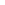 Question / request for clarification:Section / article of the compilation text (if applicable): Additional comments: 